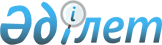 О внесении изменений и дополнений в постановление Правительства Республики Казахстан от 29 декабря 2002 года N 1429Постановление Правительства Республики Казахстан от 9 декабря 2003 года N 150аг      Правительство Республики Казахстан постановляет: 

      1. Внести в постановление  Правительства Республики Казахстан от 29 декабря 2002 года N 1429 "Об утверждении паспортов республиканских бюджетных программ на 2003 год" следующие изменения и дополнения: 

      1) в приложении 418  к указанному постановлению: 

      в графе 5 таблицы пункта 6 "План мероприятий по реализации бюджетной программы": 

      цифры "597" заменить цифрами "598"; 

      слова "Реокартограф 1," исключить; 

      после слов "Алматинский региональный центр СЭЭ на транспорте -" дополнить словами "Универсальный радиометр-дозиметр 2, Радиометр-дозиметр с датчиком нейтронов 2, Санитарный транспорт на базе УАЗ 1,"; 

      слова "ЭКГ с системой Холтеровского мониторирования 1," исключить; 

      слова "Энцефалограф 1," исключить; 

      слова "Санитарный транспорт на базе УАЗ 8" заменить словами "Санитарный транспорт на базе УАЗ 7"; 

      2) в приложении 420 к указанному постановлению: 

      в графе 5 таблицы пункта 6 "План мероприятий по реализации бюджетной программы": 

      после слов "дети 10 лет - 302,0 тысяч," дополнить словами "дети 11 лет - 308,0 тысяч, дети 12 лет - 43,0 тысяч,"; 

      3) в приложении 438 к указанному постановлению: 

      в графе 5 таблицы пункта 6 "План мероприятий по реализации бюджетной программы": 

      в подпрограмме 032 после слов ", реабилитационной и оздоровительной помощи детям" дополнить словами "и пребывание матери (отца) или иного лица, непосредственно осуществляющего уход за ребенком до 6 лет включительно"; 

      4) в приложении 444 к указанному постановлению: 

      в графе 5 таблицы пункта 6 "План мероприятий по реализации бюджетной программы": 

      цифру "7" заменить цифрами "13"; 

      дополнить словами "комплект лабораторного оборудования - 1 единица, комплект микроскопов - 1 единица, базовый набор эндоскопический - 1 единица, ультразвуковой стационарный сканер со спектральным доплером - 1 единица, операционный стол электроприводной - 1 единица, медицинская камера универсальная - 1 единица"; 

      5) в приложении 453-1 к указанному постановлению: 

      в графе 5 таблицы пункта 6 "План мероприятий по реализации бюджетной программы": 

      цифры "10" заменить цифрами "12"; 

      дополнить словами "набор для проведения кардиохирургических операций 1, комплект шунтирующих систем 1". 

      2. Настоящее постановление вступает в силу со дня подписания.       Исполняющий обязанности 

      Премьер-Министра 

      Республики Казахстан 
					© 2012. РГП на ПХВ «Институт законодательства и правовой информации Республики Казахстан» Министерства юстиции Республики Казахстан
				